Steady-State Reactive Power (SSRP) System Services Test ProcedureBattery ESPSUnit NameDISCLAIMER: This Document contains information (and/or attachments) which may be privileged or confidential. All content is intended solely for the use of the individual or entity to whom it is addressed. If you are not the intended recipient please be aware that any disclosure, copying, distribution or use of the contents of this message is prohibited. If you suspect that you have received this Document in error please notify EirGrid or its subsidiaries immediately. EirGrid and its subsidiaries do not accept liability for any loss or damage arising from the use of this document or any reliance on the information it contains or the accuracy or up to date nature thereof. Use of this document and the information it contains is at the user’s sole risk. In addition, EirGrid and its subsidiaries strongly recommend that any party wishing to make a decision based on the content of this document should not rely solely upon data and information contained herein and should consult EirGrid or its subsidiaries in advance.Further information can be found at: http://www.eirgridgroup.com/legal/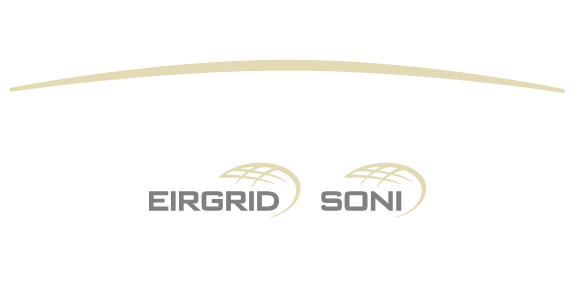 Document Version HistoryRevision 3.0, published 30th July 2021IntroductionBattery shall highlight any changes made to this document or approval will be void.The Battery shall submit the latest version of this test procedure template as published on the EirGrid or SONI websites.All yellow sections shall be filled in before the test procedure will be approved. All grey sections shall be filled in during testing. If any test requirements or steps are unclear, or if there is an issue with meeting any requirements or carrying out any steps, please contact generator_testing@eirgrid.com or generator_testing@soni.ltd.uk as appropriate.Where a site consists of two separate controllable Batteries with a single connection point, this will impact on the test procedure outlined below. In this case, the Batteries shall insert active power levels for both Batteries as required to achieve the percentage of registered capacity.The Battery representative shall coordinate testing. On the day of testing, suitably qualified technical personnel may be needed at the Battery to assist in undertaking the tests. Such personnel shall have the ability to fully understand the function of the Battery and its relationship to the network to which the Battery is connected. Furthermore, such personnel shall have the ability to set up the control system of the Battery so as to enable the DS3 System Services test to be correctly undertaken. In addition, the function of the technical personnel is to liaise with NCC/CHCC. The availability of personnel at NCC/CHCC will be necessary in order to initiate the necessary instructions for the test.  NCC/CHCC shall determine if network conditions allow the testing to proceed.All Battery modules shall be available on the day of the testing unless otherwise agreed with the TSO. Following testing, the following shall be submitted to generator_testing@eirgrid.com or generator_testing@soni.ltd.uk as appropriate.AbbreviationsAPC			Active Power ControlAVR			Automatic Voltage RegulationAAP			Available Active PowerCHCC			Castlereagh House Control Centre (SONI)DMOL			Defined Minimum Operating LevelEA			Emergency ActionESPS			Energy Storage Power StationHV			High VoltageLeading MVAr		Absorbing MVAr from SystemLagging MVAr		Producing MVArMEC			Maximum Export CapacityMIC			Maximum Import CapacityMVAr			Mega Volt Ampere – reactiveMW			Mega Watt NCC			National Control Centre (EirGrid)PF			Power FactorTSO			Transmission System OperatorBattery DataReactive Power Capability chart at connection pointSystem ServicesSteady-State Reactive Power explanationThe definitions referenced in this document are for indicative purposes only. In the event of inconsistency between the definitions in this document and those in the DS3 System Services Agreement, the definitions in the DS3 System Services Agreement shall prevail.SSRP is defined as the dispatchable reactive power range (QRange) in MVAr that can be provided across the full range of active power output (PRange). For Battery, PRange may or may not be limited by DMOL.Reactive Power Factor calculation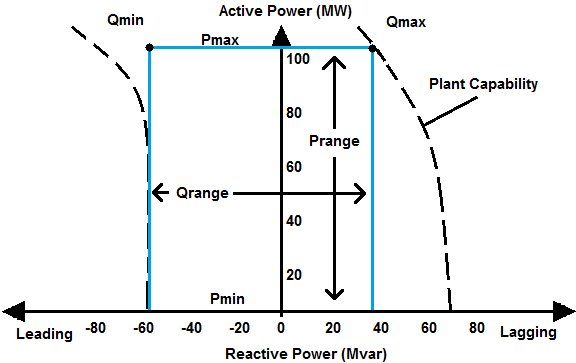 Figure 1: Example graph showing a unit with reactive capability down to 0 MW.Site safety requirementsThe following is required for the EirGrid/SONI witness to attend site: Test purpose, Initial-conditions and CalculationsTest PurposeThe purpose of this test is to demonstrate the limits of the Battery reactive power capability curve at the connection point. The test is undertaken at various load levels for both the export of reactive power and for the import of reactive power.Initial ConditionsIf “No” is answered to any of the following, contact NCC/CHCC and agree next steps in advance of making any corrective actions. If the kV set-point = system voltage at the connection point and Battery is not producing 0 MVAr, this test may not proceed.MVAr changes and calculationsInstrumentation and onsite data trendingOnsite Data TrendsAll of the following trends shall be recorded by the ESPS during the test. Failure to provide any of these trends shall result in test cancellation.Test Steps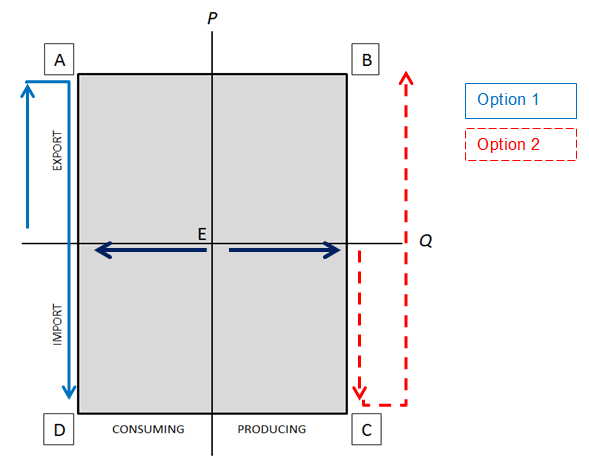 Depending on state of charge, the ESPS can follow the red or blue path to complete this test. Each option is shown on one side of the capability curve only for illustration purposes.ESPS to start from a 0MW active power position at MVAr output close to 0 MVAr and increase MVAr set-points until max lagging/leading capability as noted in Section 4 is reached. Note that this set-point shall be large enough to cover the max capability over all of the MW range, such that as the MW output is varied in subsequent test steps, the MVAr output is not limited by the MVAr set-point.Option 1 (Blue solid line): Once at max leading/lagging capability, the MVAr set-point should be set to ensure the maximum capability as per the PQ chart in Section 4 is achievable. Active power set-points are then issued to increase from 0MW to 100% registered capacity, and then down to full import. Note depending on the capability curve, the MVAr output may vary as MW output is varied.Option 2 (Red dashed line): Once at max leading/lagging capability, the MVAr set-point should be set to ensure the maximum capability as per the PQ chart in Section 4 is achievable. Active power set-points are then issued to decrease from 0MW to full import, and then increase to 100% registered capacity. Note depending on the capability curve, the MVAr output may vary as MW output is varied.After each option the MW output is returned to 0MW and the MVAr output is returned to 0MVAr in steps. The size of these steps shall be confirmed with NCC/CHCC.Reactive Power Capability (Importing / Leading MVAr)The ESPS is brought from 0 MVAr (or as agreed with NCC/CHCC) to maximum leading MVAr. Once at maximum leading MVAr, the active power is adjusted in steps to max MW output or full MW import, and then full MW import or max MW output, as per options above. The MW output is returned to 0 MW and the MVAr output is returned to 0 MVAr in steps. The size of these steps shall be confirmed with NCC/CHCC.*Note depending on the ESPS PQ curve, the MVAr output may vary as MW output is varied. Close co-ordination shall be maintained with NCC/CHCC on expected changes in capability during the steps involving changes in MW output.Reactive Power Capability (Exporting / Lagging MVAr)The ESPS is brought from 0 MVAr (or as agreed with NCC/CHCC) to maximum lagging MVAr. Once at maximum lagging MVAr, the active power is adjusted in steps to max MW output or full MW import, and then full MW import or max MW output, as per options above. The MW output is returned to 0 MW and the MVAr output is returned to 0 MVAr in steps. The size of these steps shall be confirmed with NCC/CHCC.*Note depending on the ESPS PQ curve, the MVAr output may vary as MW output is varied. Close co-ordination shall be maintained with NCC/CHCC on expected changes in capability during the steps involving changes in MW output.Establish Battery Cable Network Charging CapacitanceThe steps below establish the charging capacitance of the cable network and balance of plant. Return to Standard SettingsThe steps below return the Battery to standard settings at the completion of testing.Comments and Sign-offVersionDateCommentNameCompany0.1Insert DateMinor version (v0.1) - First submission for review and approvalInsert NameUnit Company Name1.0Insert DateRevised to version 1.0 following approval by EirGrid, SONI.Insert NameUnit Company NameSubmissionTimelineA scanned copy of the test procedure, as completed and signed on site on the day of testing1 working dayTest data in CSV or Excel format1 working dayTest report10 working daysESPS NameESPS to Specify(name per connection agreement)ESPS Test Coordinator and contact number:ESPS to SpecifyAssociated 110 kV StationESPS to SpecifyESPS connection pointESPS to Specify(i.e. T121 in XXX Distribution or Transmission Station)ESPS connection voltageESPS to SpecifyESPS Connection TypeESPS to Specify(TSO, DSO Topology 1, DSO Topology 2 etc.)Installed module type, MW size and quantityESPS to SpecifyContracted MECESPS to SpecifyContracted MICESPS to SpecifyRegistered CapacityESPS to SpecifyEnergy Storage CapacityESPS to Specify% Charge maintained in normal operationESPS to SpecifyLimiter applied to Exported MWESPS to SpecifyLimiter applied to AAPESPS to SpecifyDMOLESPS to SpecifyRoCoF CapabilityESPS to SpecifyThe PQ chart is based on Modelled / Real data(If the data is based on modelled results the Battery shall specify the model reference and confirm that this is as submitted to EirGrid / SONI through the connection process)The PQ chart shows the capability at the connection point and accounts for all losses.Yes / No The PQ chart shows the following.Maximum capability of the ESPSBreakdown of reactive power devices e.g. inverters or STATCOMYes / NoYes / NoAny further informationESPS to specify how reactive power capability is achieved i.e. fixed / switched cap banks, STATCOM, etc.Note: The PQ chart will be site specific. Generic PQ charts will not be accepted. Note: The PQ chart will be site specific. Generic PQ charts will not be accepted. Personal Protective Equipment RequirementsSite Safety bootsHard Hat with chin strapHi VisArc Resistive clothingSafety GlassesGlovesSafe PassYes / NoYes / NoYes / NoYes / NoYes / NoYes / NoYes / NoSite Induction requirementsYes / No (If Yes, Unit to specify how and when the induction must carried out)Any further informationUnit to specifyConditionsCheck on day of testAll Battery Modules are available# Modules installed: ____# Modules generating: ____Grid Connected Transformer Tap rangeTap range: ____ to ____Size of MVAr step changes agreed with NCC, CHCC Transmission Desk (e.g. 5 MVAr)____ MVArCalculationValue1kV change in system voltage with Voltage Regulation System slope of 4% (Ireland Only)____ MVAr(Battery to specify calculation and formula used)3kV change in system voltage with Voltage Regulation System slope of 4% (Ireland Only)____ MVAr(Battery to specify calculation and formula used)1kV change in system voltage with Voltage Regulation System slope of 3% (Northern Ireland Only)____ MVAr(Battery to specify calculation and formula used)3kV change in system voltage with Voltage Regulation System slope of 3% (Northern Ireland Only)____ MVAr(Battery to specify calculation and formula used)No.Data Trending and RecordingResolutionCheck On Day Of Test1ESPS Available Active Power Export (MW)ESPS to Specify (≥ 1 Hz)Yes / No2ESPS Available Active Power Import (MW)ESPS to Specify (≥ 1 Hz)Yes / No3ESPS Total Useable Storage Capacity (MWhr)ESPS to Specify (≥ 1 Hz)Yes / No4ESPS Useable Energy Remaining (MWhr)ESPS to Specify (≥ 1 Hz)Yes / No5Actual active power from the ESPS  in MW ESPS to Specify (≥ 1 Hz)Yes / No6APC/EA set-point from NCC/CHCC (MW)ESPS to Specify (≥ 1 Hz)Yes / No7ESPS voltage measured at the lower voltage side of the grid connected transformer ESPS to Specify (≥ 1 Hz)Yes / No8Grid voltage measured at the connection point ESPS to Specify (≥ 1 Hz)Yes / No9Reactive power measured at the lower voltage side of the grid connected transformer ESPS to Specify (≥ 1 Hz)Yes / No10Reactive power measured at the connection point ESPS to Specify (≥ 1 Hz)Yes / No11Reactive Power Export Availability (MVAr)ESPS to Specify (≥ 1 Hz)Yes / No12Reactive Power Import Availability (MVAr)ESPS to Specify (≥ 1 Hz)Yes / No13Grid transformer tap positionESPS to Specify (≥ 1 Hz)Yes / No14Mvar (Q) set-pointESPS to Specify (≥ 1 Hz)Yes / NoStep No.ActionTimeComments1ESPS begins data recording for all trends noted in Section 8.1, aboveOperator Name ____________Date ____________2ESPS requests permission from NCC to proceed with the Reactive Power Capability (Inductive / Leading MVAr) test and confirms the following with NCC/CHCC: MW output of the ESPSAPC/EA is OFFFrequency Response is OFFMVAr (Q) control mode is ONThe transformer tap position On Load Tap Changer ModeSystem VoltageMaximum leading MVAr capability of the ESPSMVAr Export at the connection pointESPS Reactive Power Export Availability (MVAr) ESPS Reactive Power Import Availability (MVAr)ESPS to confirm which path it wishes to follow for testing, based on state of charge____ MWStatus ____Status ________ ModeTap # ________ Mode____ kV____ MVAr____ MVAr____ MVAr____ MVArOption 1/ Option 23ESPS requests NCC/CHCC to decrease the MVAr set-point in steps as agreed with NCC/CHCC until the ESPS has reached its maximum leading MVAr limit at the connection point____ MVAr____ kV4ESPS requests NCC/CHCC to reduce the MVAr set-point by a further step (s).*Note: Refer to PQ chart submitted in Section 4. Ensure that the MVAr set-point is sufficient to cover the max capability over all of the MW range, such that as the MW output is varied in subsequent test steps, the MVAr output is not limited by the MVAr set-point.ESPS shall remain at maximum leading MVAr____ MVAr____ kV5ESPS requests NCC/CHCC to turn APC/EA ON and issue a set-point of [insert 100% Registered Capacity / MIC] MW *Note if Registered Capacity/MIC is larger than 10MW – this step may be split into multiple steps*Note depending on the ESPS PQ curve, the MVAr output may vary as MW output is varied for subsequent steps.ESPS shall ramp at APC ramp rate____ MW____ MVAr6ESPS requests NCC/CHCC to issue a set-point of 0 MW*Note if Registered Capacity/MIC is larger than 10MW – this step may be split into multiple steps*Note depending on the ESPS PQ curve, the MVAr output may vary as MW output is varied for subsequent steps.ESPS shall ramp at APC ramp rate.____ MW____ MVAr7ESPS requests NCC/CHCC to issue a set-point of [insert 100% of MIC/Registered Capacity here] *Note if Registered Capacity/MIC is larger than 10MW – this step may be split into multiple steps*Note depending on the ESPS PQ curve, the MVAr output may vary as MW output is varied for subsequent steps.____ MW____ MVAr8ESPS requests NCC/CHCC to issue a set-point of 0MW and turn APC/EA OFF and waits until output reaches 0 MW.*Note if Registered Capacity/MIC is larger than 10MW – this step may be split into multiple steps*Note depending on the ESPS PQ curve, the MVAr output may vary as MW output is varied for subsequent steps.____ MW____ MVAr9ESPS requests NCC/CHCC to increase the MVAr set-point in steps as agreed with NCC/CHCC until the ESPS is exporting 0 MVAr at the connection point, or as agreed with NCC/CHCCMVAr output shall be at 0 MVAr, or as agreed with NCC/CHCC_____ MVAr10ESPS ends data recording11ESPS informs NCC/CHCC that the Reactive Power Capability (Inductive / Leading MVAr) test is complete If further testing is not being completed, go to Section 9.4 Return to Standard SettingsNote any issues or deviations from test procedure.For example changes in step size, duration, test operators, parameter changes on site.Mark as “No Comment” if test proceeded as per procedure.Note any issues or deviations from test procedure.For example changes in step size, duration, test operators, parameter changes on site.Mark as “No Comment” if test proceeded as per procedure.Step No.ActionTimeComments1ESPS begins data recording for all trends noted in Section 8.1, aboveOperator Name ____________Date ____________2ESPS requests permission from NCC/CHCC to proceed with the Reactive Power Capability (Capacitive / Lagging MVAr) test and confirms the following with NCC/CHCC: MW output of the ESPSAPC/EA is OFFFrequency Response is OFFMVAr (Q) control mode is ONThe transformer tap position On Load Tap Changer ModeSystem VoltageMaximum lagging MVAr capability of the ESPSMVAr Export at the connection pointESPS Reactive Power Export Availability (MVAr) ESPS Reactive Power Import Availability (MVAr)ESPS to confirm which path it wishes to follow for testing, based on state of charge____ MWStatus ____Status ________ ModeTap # ________ Mode____ kV____ MVAr____ MVAr  ____ MVAr____ MVArOption 1/ Option 23ESPS requests NCC/CHCC to increase the MVAr set-point in steps as agreed with NCC/CHCC until the ESPS has reached its maximum lagging MVAr limit at the connection point.____ MVAr4ESPS requests NCC/CHCC to reduce the MVAr set-point by a further step (s).*Note: Refer to PQ chart submitted in Section 4. Ensure that the MVAr set-point is sufficient to cover the max capability over all of the MW range, such that as the MW output is varied in subsequent test steps, the MVAr output is not limited by the MVAr set-point.ESPS shall remain at maximum lagging MVAr____ MVAr5ESPS requests NCC/CHCC to turn APC/EA ON and issue a set-point of [insert 100% Registered Capacity / MIC] MW *Note if Registered Capacity/MIC is larger than 10MW – this step may be split into multiple steps*Note depending on the ESPS PQ curve, the MVAr output may vary as MW output is varied for subsequent steps.____ MW____ MVAr6ESPS requests NCC/CHCC to issue a set-point of 0 MW *Note if Registered Capacity/MIC is larger than 10MW – this step may be split into multiple steps*Note depending on the ESPS PQ curve, the MVAr output may vary as MW output is varied for subsequent steps.____ MW____ MVAr7ESPS requests NCC/CHCC to issue a set-point of [insert 100% of MIC/Registered Capacity here] *Note if Registered Capacity/MIC is larger than 10MW – this step may be split into multiple steps*Note depending on the ESPS PQ curve, the MVAr output may vary as MW output is varied for subsequent steps.____ MW____ MVAr8ESPS requests NCC/CHCC to issue a set-point of 0 MW and turn APC/EA OFF and waits until the output reaches 0MW.*Note if Registered Capacity/MIC is larger than 10MW – this step may be split into multiple steps*Note depending on the ESPS PQ curve, the MVAr output may vary as MW output is varied for subsequent steps.9ESPS requests NCC/CHCC to decrease the MVAr set-point in steps as agreed with NCC/CHCC, until the ESPS is exporting 0 MVAr at the connection point, or as agreed with NCC/CHCCMVAr output shall be at 0 MVAr, or as agreed with NCC/CHCC____ MVAr10ESPS ends data recording11ESPS informs NCC/CHCC that the Reactive Power Capability (Capacitive / Lagging MVAr) test is completeIf further testing is not being completed, go to Section 9.4 Return to Standard SettingsNote any issues or deviations from test procedure.For example changes in step size, duration, test operators, parameter changes on site.Mark as “No Comment” if test proceeded as per procedure.Note any issues or deviations from test procedure.For example changes in step size, duration, test operators, parameter changes on site.Mark as “No Comment” if test proceeded as per procedure.Step No.ActionTimeComments1Battery requests permission from NCC/CHCC and shuts down all Battery Modules2Battery records the MVAr at the connection point_____ MVAr3Battery requests permission from NCC/CHCC and restarts all Battery Modules4Battery informs NCC/CHCC that this test is completeStep No.ActionTimeComments1Battery confirms the following with NCC/CHCC: AAP of the BatteryMW output of the BatteryAPC/EA is OFFFrequency Response is ONFrequency Response is in Curve 1AVR (kV) control mode is ONThe transformer tap position On Load Tap Changer is in Automatic modeSystem VoltagekV Set-point = system voltage at connection pointVoltage slope setting = 4% (IE) / 3 % (NI)MVAr Export at the connection point____ MW____ MWStatus ____Status ____Curve ________ ModeTap #  ________ Mode____ kV ____ kV____%____ MVAr2Battery informs NCC/CHCC that Reactive Power Capability testing is completeComments: Battery Witness signoff that this test has been carried out according to the test procedure, above.Signature: __________________________________                                        Date: ____________________EirGrid, SONI Witness signoff that this test has been carried out according to the test procedure, above.Signature: __________________________________                                        Date: ____________________